2 خط فاصلهعنوان مقاله (فونت بي‌نازنين 16 سیاه وسط چين و حداکثر 12 کلمه)نویسنده اول (نام و نام خانوادگی) نویسنده دوم  (فونت بي‌نازنين 12 سیاه وسط چين)2 خط فاصلهچکیده(فونت بی نازنین 12 سیاه)چکیده در حداکثر 150  تا 200 کلمه با فونت بي‌نازنين 12 معمولی تایپ شود. ساختار چکیده شامل موارد زیر باشد. اهمیت و ضرورت پژوهش، بیان مسئله، هدف یا سوال پژوهش، روش تحقیق، اشاره ای به اهم نتایج.........کلمات کلیدی:  پنج تا هفت واژه کليدي مرتبط با مقاله كه‌ با‌ كاما از هم‌ جدا شده‌ باشند (فونت بي‌نازنين 10 سیاه).----- 2 line SpaceINSTRUCTIONS FOR AUTHORS (Paper Title in Times New Roman 14 pt. Bold)Author's name1, Co-author's name2 (Times New Roman, 10pt)ABSTRACT (Times New Roman, 12pt, Bold)The abstract is a brief (150-200 words) synopsis of your paper. Times New Roman 11pt...........................Key Words: word, word, word,... (at least 5 words or phrases, Times New Roman, 11pt, Bold)1. Co-Author's affiliation (Times New Roman, 10pt , Italic ), (Email)2. Co-Author's affiliation (Times New Roman, 10pt , Italic ), (Email)1. مقدمه (عناوین اصلی با فونت بی نازنین 14 ضخیم)مقدمه شامل بیان مسئله، اهمیت و ضرورت و هدف پژوهش باشد. بیان مسئله از زبان نویسنده بیان شود در حالی که اهمیت و ضرورت مسئله می تواند با ارجاع به ریفرنس های دیگر تبیین شود. مقدمه با فونت بي‌نازنين 12 معمولی تایپ شود. قبل از هر عنوان یک فاصله درج شود.2. پیشینه و مبانی نظریپیشینه و مبانی نظری بطور خلاصه و همراه با ریفرنس دهی و ارجاع متن دقیق باشد و با فونت بي‌نازنين 12 معمولی تایپ شود. ضمایر در قالب سوم شخص بیان شده باشند.مقاله قابل فهم باشد و توالی مطالب و انسجام ساختاری در آن رعایت شده باشد. کل تعداد کلمات مقاله در حدود   5000 تا 6000 کلمه باشد.2-2. عناوین فرعی با فونت بی نازنین 12 ضخیمپانويسهادر صورت نياز به درج پانويس همة‌ موارد فارسي و به صورت راست‌چين با قلم ب.نازنین و اندازة pt.11 و زيرنويسهاي لاتين به صورت چپ‌چين با قلم Times New Roman اندازة pt. 9 نوشته شوند.شكل‌ها در داخل متن و در جايي كه به آنها ارجاع داده میشود، به صورت وسط چین درج گردند. هر شكل با يك سطر خالي فاصله از متن ماقبل و مابعد (فاصله پس از عنوان شکل) آن قرار گیرد. توضیح شکل در زیر شکل و بصورت وسط چین باشد.اگر شکل ها داراي مرجع هستند بايد ارجاع متن به صورت (نویسنده، تاریخ، ص) در انتهای عنوان شکل ها ذكر شود. 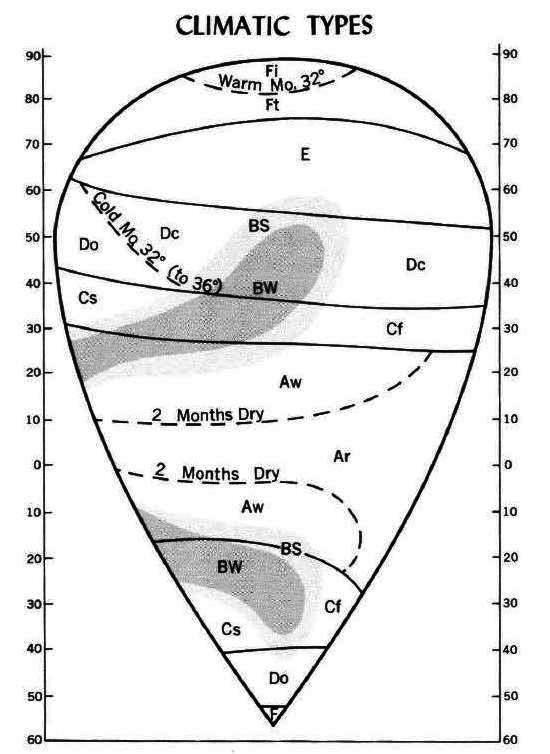 شکل شماره 1- فونت بی نازنین 11 ضخیم (Trewartha, 1968: 240)3. روش تحقیقدر روش تحقیق، مراحل تحقیق و روش های جمع آوری و تحلیل یافته ها به وضوح بیان شده باشد. میتوان از نمودارهایی برای شرح روش تحقیق استفاده کرد. و با فونت بي‌نازنين 12 معمولی تایپ شود.4. یافته ها و بحثبخش یافته ها شامل بحث و تحلیل پیرامون یافته ها نیز باشد. این بخش بدنه اصلی تحقیق است و لازم است که بخش اصلی مقاله را در بر بگیرد. این بخش معمولا به قلم خود نویسنده است و نباید (به غیر از موارد ضروری و خاص) ارجاع متن داشته باشد و با فونت بي‌نازنين 12 معمولی تایپ شود.جداول باید در اولين مکان ممکن پس از اولين اشاره به آنها در متن قرار گيرند. در مقاله از تصاویر و نمودارها و جداول متناسب با موضوع و محتوای مقاله استفاده شده باشد. تصاویر و جداول دارای شماره، عنوان، ریفرنس و ارجاع متن و توضیح در متن باشند.هر جدول با يك سطر خالي فاصله از متن ماقبل (قبل از عنوان) و مابعد آن قرار گيرد. اگر جداول داراي مرجع هستند، بايد ارجاع متن به صورت (نویسنده، تاریخ، ص) در انتهای عنوان جداول ذكر شود. نوع و ضخامت خط و فونت و ضخامت قلم مانند نمونه باشد.جدول1- عنوان جدول با فونت بی نازنین 11 ضخیم (نویسنده، تاریخ: ص)5. نتیجه گیریوجود بخش نتيجه‌گيري پس از متن اصلي مقاله الزامي است (فونت بی نازنین 12 معمولی). نتیجه گیری مختصر و به وضوح به نتایج نوآورانه پژوهش اشاره کرده باشد.6. فهرست ماخذکلیه منابع اشاره شده در متن باید در فهرست مراجع آورده شود و بالعکس کلیه مراجع فهرست شده باید در متن مورد استفاده و اشاره قرار گرفته باشد. ترتیب فهرست منابع به ترتیب الفبایی از حروف الفبای نام خانوادگی نویسنده (یا سازمان مربوطه) و بر اساس الگوی زیر ارائه شود. از ذکر شماره ردیف کنار منابع خودداری شود.برای منابعی که 2 نویسنده دارند، نام خانوادگی هر دو نویسنده در متن آورده شود.مثلاً: (نویسنده1 و نویسنده2، 2012 :ص). در صورتیکه تعداد نویسندگان بیشتر از دو نفر باشد، از عبارت و همکاران استفاده شود. مثلاً: (نویسنده1 و همکاران، 2012: ص). برای منابع غیر فارسی نیز همین الگو حفظ شود (first auther et al., date: p.) & (first auther, second auther, date: p.).منابع اینترنتی در متن مقاله به صورت آدرس کامل (url) و در پانویس آورده میشوند و نیازی به ذکر آن در بخش مراجع نیست. منابع فارسی با قلم بی نازنین 11 معمولی و منابع لاتین با قلم  Times New Roman 10 pt.تقی زاده، ک. و سنایی، ن.  (1391). بررسی کاربردی سیستم های سازه ای پناهگاه های متحرک و موقت، مجله نقش جهان، مطالعات نظری و فناوری های نوین معماری و شهرسازی، سال دوم، شماره ،3 ، ص 11.شعاعی، ح. و عرب اسماعیلی، ن. (1392). همگونی ساختمان با عوامل اقلیمی در رسیدن به طراحی پایدار، همایش ملی معماری، شهرسازی و توسعه پایدار ، تهران، ایران.نیک روان منفرد، م. (1386). طراحی نمونه ای از مسکن موقت سریع الاحداث. مهندسی ساختمان و علوم مسکن، شماره 10 دوره ی 5، 73-87.طاهباز، م. (1392). دانش اقلیمی طراحی معماری، تهران: انتشارات دانشگاه شهید بهشتی.Bolin, R., & Stanford, L. (1991). Shelter, housing and recovery: A comparison of U.S. disasters. Disasters, 15(1), 24–34. Barenstein, J. D. (2006). Housing reconstruction in post-earthquake Gujarat: A comparative analysis.Overseas Development Institute (ODI). Humanitarian Practice Network (HPN), pp.136-138.سر تیترها بی نازنین 11 ضخیمسر تیترها بی نازنین 11 ضخیمسر تیترها بی نازنین 11 ضخیمسر تیترها بی نازنین 11 ضخیمسر تیترها بی نازنین 11 ضخیمسر تیترها بی نازنین 11 ضخیمAسر تیترها بی نازنین 11 ضخیمداخل جدول فونت بی نازنین 11 معمولیArداخل جدول فونت بی نازنین 11 معمولیAسر تیترها بی نازنین 11 ضخیمداخل جدول فونت بی نازنین 11 معمولیAwTimes New Roman, 10 ptAسر تیترها بی نازنین 11 ضخیمداخل جدول فونت بی نازنین 11 معمولیAsBسر تیترها بی نازنین 11 ضخیمداخل جدول فونت بی نازنین 11 معمولیCfTimes New Roman, 10 ptداخل جدول فونت بی نازنین 11 معمولیBسر تیترها بی نازنین 11 ضخیمداخل جدول فونت بی نازنین 11 معمولیCwBسر تیترها بی نازنین 11 ضخیمداخل جدول فونت بی نازنین 11 معمولیCs